ГЛАВА  ГОРОДА  ЭЛИСТЫПОСТАНОВЛЕНИЕВ соответствии с Градостроительным кодексом Российской Федерации, статьей 28 Федерального закона от 6 октября 2003 года № 131-ФЗ «Об общих принципах организации местного самоуправления в Российской Федерации», Положением о публичных слушаниях в городе Элисте, утвержденным решением Элистинского городского Собрания от 31 августа 2006 года № 4,постановляю:Провести 30 июля 2021 года в 15.00 часов собрание участниковпубличных слушаний по прилагаемому проекту решения Элистинского городского Собрания «О внесении изменений в Генеральный план города Элисты» по вопросу:включения в зону торговых и коммерческих объектов, с исключением из зоны улично-дорожной сети, земельного участка с кадастровым номером 08:14:030210:546 площадью 70 кв.м., расположенного по адресному ориентиру: Республика Калмыкия, город Элиста, ул. Ипподромная, южнее гостиницы ипподром;включения в зону торговых и коммерческих объектов, с исключением из зоны улично-дорожной сети, земельного участка с кадастровым номером 08:14:030649:1417 площадью 180 кв.м., расположенного по адресу: Республика Калмыкия, город Элиста, ул. М. Эсамбаева, № 14;включения в зону индивидуальной жилой застройки (до 3 эт.), с исключением из зоны многоэтажной жилой застройки (5 эт. и выше), земельного участка с кадастровым номером 08:14:030528:39 площадью 789 кв.м., расположенного по адресу: Республика Калмыкия, город Элиста, ул. Республиканская, № 43;включения в зону индивидуальной жилой застройки (до 3 эт.), с исключением из зоны улично-дорожной сети, земельного участка с кадастровым номером 08:14:030134:1549 площадью 420 кв.м., расположенного по адресу: Республика Калмыкия, город Элиста, ул. Вербная, № 16 «А»;включения в зону индивидуальной жилой застройки (до 3 эт.), с исключением из промышленной зоны, земельного участка с кадастровым номером 08:14:030547:27 площадью 29224 кв.м., расположенного по адресу: Республика Калмыкия, город Элиста, Восточная промзона, 5 проезд, № 36;включения в зону индивидуальной жилой застройки (до 3 эт.), с исключением из зоны улично-дорожной сети, земельных участков с кадастровыми номерами 08:14:030134:82, 08:14:030134:445, 08:14:030134:131, 08:14:030134:93, 08:14:030134:132, 08:14:030134:405, 08:14:030134:69, 08:14:030134:10386, 08:14:030134:10397, 08:14:030134:559, 08:14:030134:755, 08:14:030134:834, 08:14:030134:1082, 08:14:030134:1113 общей площадью 8743 кв.м., расположенных по адресу: Республика Калмыкия, город Элиста, ул. Ханатинская, № 1, 1 «А», 3, 5, 7, 9, 9 «А», 11, 13, 15, 19, 21, 23;включения в зону индивидуальной жилой застройки (до 3 эт.), с исключением из зоны улично-дорожной сети и зоны зеленых насаждений, земельного участка с кадастровым номером 08:14:030405:144 площадью 600 кв.м., расположенного по адресу: Республика Калмыкия, город Элиста, пр-д Чойпел, № 2 «А»;включения в зону торговых и коммерческих объектов, с исключением из зоны зеленых насаждений, земельных участков с кадастровыми номерами 08:14:030653:44, 08:14:030653:45 общей площадью 32 кв.м., расположенных по адресу: Республика Калмыкия, город Элиста, 6 микрорайон, № 8 «А», стр. 3, 4;включения в коммунальную зону, с исключением из зоны улично-дорожной сети и зоны зеленых насаждений, земельного участка с кадастровым номером 08:14:030547:229 площадью 124 кв.м., расположенного по адресу: Республика Калмыкия, город Элиста, пр-т имени Петра Анацкого, № 11 «В»;включения в зону торговых и коммерческих объектов, с исключением из зоны зеленых насаждений, земельного участка с кадастровым номером 08:14:030660:65 площадью 240 кв.м., расположенного по адресу: Республика Калмыкия, город Элиста, ул. им. Сухэ-Батора, № 24;включения в зону индивидуальной жилой застройки (до 3 эт.), с исключением из зоны зеленых насаждений и зоны высших и средних специальных учебных заведений, земельных участков с кадастровыми номерами 08:14:030501:1418, 08:14:030501:1419, 08:14:030501:1420 общей площадью 1440 кв.м., расположенных по адресу: Республика Калмыкия, город Элиста, ул. Г.О. Рокчинского, №№ 5 «Б», 5 «В», восточнее № 23;включения в зону индивидуальной жилой застройки (до 3 эт.), с исключением из зоны улично-дорожной сети, земельных участков с кадастровыми номерами 08:14:030109:170, 08:14:030109:171, 08:14:030109:172, 08:14:030109:173, 08:14:030109:174, 08:14:030109:61,  08:14:030109:62, 08:14:030109:74, 08:14:030109:63, 08:14:030109:52, 08:14:030109:53, 08:14:030109:54, 08:14:030109:55, 08:14:030109:56, 08:14:030109:57, 08:14:030109:58, 08:14:030109:51, 08:14:030109:50, 08:14:030109:82, 08:14:030109:48, 08:14:030109:45, 08:14:030109:44, 08:14:030109:43, 08:14:030109:42, 08:14:030109:60, 08:14:030109:66, 08:14:030109:65, 08:14:030109:86, 08:14:030109:79, 08:14:030109:71, 08:14:030109:76, 08:14:030109:83, 08:14:030109:34, 08:14:030109:35, 08:14:030109:36, 08:14:030109:37, 08:14:030109:38, 08:14:030109:78, 08:14:030109:40, 08:14:030109:41, 08:14:030109:32, 08:14:030109:31, 08:14:030109:30, 08:14:030109:29, 08:14:030109:28, 08:14:030109:27, 08:14:030109:26, 08:14:030109:25, 08:14:030109:24, 08:14:030109:23, 08:14:030109:75, 08:14:030109:22, 08:14:030109:155, 08:14:030109:69, 08:14:030109:81, 08:14:030109:187, 08:14:030109:186, 08:14:030109:166, 08:14:030109:68, 08:14:030109:14, 08:14:030109:15, 08:14:030109:16, 08:14:030109:17, 08:14:030109:18, 08:14:030109:19, 08:14:030109:20, 08:14:030109:21, 08:14:030109:87, 08:14:030109:13, 08:14:030109:12, 08:14:030109:10, 08:14:030109:9, 08:14:030109:7, 08:14:030109:6, 08:14:030109:73, 08:14:030109:4, 08:14:030109:3, 08:14:030109:2, 08:14:030109:1, 08:14:030109:195, 08:14:030109:165, 08:14:030109:84, 08:14:031102:1244, 08:14:031102:1246, 08:14:031102:1325, 08:14:031102:1245, 08:14:031102:1247, 08:14:031102:1349, 08:14:031102:1350, 08:14:031102:909, 08:14:031102:979, 08:14:031102:1192, 08:14:031102:1232, 08:14:031102:1254, 08:14:031102:1193, 08:14:031102:867, 08:14:031102:865, 08:14:031102:864, 08:14:031102:866, 08:14:031102:868, 08:14:031102:1361, 08:14:031102:1249, 08:14:031102:1001, 08:14:031102:1329, 08:14:031102:1236, 08:14:031102:1237, 08:14:031102:1330, 08:14:031102:1233 общей площадью 64251,2 кв.м., расположенных по адресу: Республика Калмыкия, город Элиста, ул. Ковыльная, ул. Янтарная, ул. ХавринДун, ул. ТеегинГерл, ул. Хошеутовская, жилая группа «Возрождение»;включения в зону индивидуальной жилой застройки (до 3 эт.), с исключением из зоны зеленых насаждений, земельного участка с кадастровым номером 08:14:030420:201 площадью 600 кв.м., расположенного по адресу: Республика Калмыкия, город Элиста, 1 проезд, № 54;включения в зону индивидуальной жилой застройки (до 3 эт.), с исключением из зоны многоэтажной жилой застройки (5 эт. и выше) и зоны улично-дорожной сети, земельных участков с кадастровыми номерами 08:14:030625:18, 08:14:030625:19, 08:14:030625:20, 08:14:030625:21, 08:14:030625:278, 08:14:030625:16, 08:14:030625:15, 08:14:030625:28, 08:14:030625:29 общей площадью 5994 кв.м., расположенных по адресу: Республика Калмыкия, город Элиста, ул. им. С. Стальского, №№ 1, 3, 5, 7, 9, 11, 11 «А», ул. им. Чкалова, №№ 1, 3;включения в коммунальную зону, с исключением из зоны торговых и коммерческих объектов, земельного участка площадью 597 кв.м., расположенного по адресному ориентиру: Республика Калмыкия, город Элиста, ул. С. Кирова;включения в зону общественных центров, с исключением из зоны высших и средних специальных учебных заведений, земельного участка с кадастровым номером 08:14:030542:10344 площадью 5652 кв.м., расположенного по адресному ориентиру: Республика Калмыкия, город Элиста, 5 микрорайон, комплекс КГУ;включения в зону индивидуальной жилой застройки (до 3 эт.), с исключением из коммунальной зоны, земельного участка с кадастровым номером 08:14:030210:696 площадью 3000 кв.м., расположенного по адресу: город Элиста, ул. Сарпинская, № 15;включения в зону индивидуальной жилой застройки (до 3 эт.), с исключением из зоны подцентров малоэтажной жилой застройки, зоны зеленых насаждений и зоны улично-дорожной сети, земельных участков с кадастровыми номерами 08:14:030406:171,  08:14:030406:78, 08:14:030406:71, 08:14:030406:73, 08:14:030406:80, 08:14:030406:135, 08:14:030406:85, 08:14:030406:84, 08:14:030406:82, 08:14:030406:36, 08:14:030406:37, 08:14:030406:160 общей площадью 7090 кв.м., расположенных по адресу: город Элиста, ул. МанцынКец, №№ 1, 1 «А», 3, 5, 7, 9, ул. Джиргал, №№ 2, 2 «А», 4, 6, 8, 10;включения в зону общественных центров, с исключением из зоны малоэтажной высокоплотной жилой застройки (до 3 эт.), земельного участка с кадастровым номером 08:14:030620:1211 площадью 857 кв.м., расположенного по адресу: город Элиста, ул. Номто Очирова, № 27.Возложить подготовку и проведение собрания участников публичных слушаний по указаннымвопросам на Комиссию по подготовке Правил землепользования и застройки города Элисты.3.Поручить Комиссии по подготовке Правил землепользования и застройки города Элисты:подготовку и опубликование оповещения о начале публичных слушаний вгазете «Элистинская панорама» и размещение оповещения на официальном сайте и информационных стендах Администрации города Элисты;проведение экспозиции;проведение собрания участников публичных слушаний;подготовку и оформление протокола публичных слушаний;подготовку и опубликование заключения о результатах публичных слушаний.  4. На весь период проведения публичных слушаний организовать экспозицию по вопросам, указанным в настоящем постановлении, в здании Администрации города Элисты, расположенном по адресу: город Элиста, ул. Ленина, 249, 1 этаж, с 9.00 часов до 18.00 часов.5. Назначить председательствующим на собрании участников публичных слушаний заместителя Главы Администрации города ЭлистыАвееву Н.О.6. Определить, что письменные извещения о желании участвовать в слушаниях и предложения по вопросу слушаний от жителей города Элисты направляются на имя заместителя Главы Администрации города Элисты Авеевой Н.О. и будут приниматься отделом архитектуры и градостроительства Администрации города Элисты по адресу: город Элиста, ул. им. Номто Очирова, д. 4, каб. 212 со дня публикации настоящего постановления в газете «Элистинская панорама» по 24 июля 2021 года в рабочие дни с 9.00 часов до 18.00 часов (перерыв с 13.00 часов до 14.00 часов).7. Информацию о месте проведения собрания участников публичных слушаний опубликовать в газете «Элистинская панорама» не позднее 26 июля 2021 года. 8. Опубликовать настоящее постановление в газете «Элистинская панорама» и разместить на официальном сайте Администрации города Элисты в сети «Интернет» не позднее 3 июля 2021 года.9. Контроль за исполнением настоящего постановления возложить на заместителя Главы Администрации города Элисты Авееву Н.О.Глава города Элисты                                                                            Н. ОрзаевРоссийская ФедерацияРеспублика КалмыкияЭлистинское городское Собраниешестого созываРЕШЕНИЕ № ___В соответствии с Федеральным законом от 6 октября 2003 года № 131-ФЗ «Об общих принципах организации местного самоуправления в Российской Федерации», Градостроительным кодексом Российской Федерации, с учетом протокола публичных слушаний и заключения Комиссии по подготовке Правил землепользования и застройки города Элисты о результатах публичных слушаний, предложения Администрации города Элисты (постановления Администрации города Элисты), руководствуясь статьей 20 Устава города Элисты,Элистинское городское Собрание решило:Внести в карту планируемого размещения объектов (схему проектируемого состояния территории) Генерального плана города Элисты, утвержденного решением Элистинского городского Собрания от 1 июля 2010 года № 1 (с изменениями), следующие изменения: включить в зону торговых и коммерческих объектов, исключив из зоны улично-дорожной сети, земельный участок с кадастровым номером 08:14:030210:546 площадью 70 кв.м., расположенный по адресному ориентиру: Республика Калмыкия, город Элиста, ул. Ипподромная, южнее гостиницы ипподром,согласно схеме № 1 Приложения к настоящему решению;включить в зону торговых и коммерческих объектов, исключивиз зоны улично-дорожной сети, земельный участок с кадастровым номером 08:14:030649:1417 площадью 180 кв.м., расположенный по адресу: Республика Калмыкия, город Элиста, ул. М. Эсамбаева, № 14, согласно схеме № 2 Приложения к настоящему решению;включить в зону индивидуальной жилой застройки (до 3 эт.), исключивиз зоны многоэтажной жилой застройки (5 эт. и выше), земельный участок с кадастровым номером 08:14:030528:39 площадью 789 кв.м., расположенныйпо адресу: Республика Калмыкия, город Элиста, ул. Республиканская, № 43, согласно схеме № 3 Приложения к настоящему решению;включить в зону индивидуальной жилой застройки (до 3 эт.), исключивиз зоны улично-дорожной сети, земельный участок с кадастровым номером 08:14:030134:1549 площадью 420 кв.м., расположенныйпо адресу: Республика Калмыкия, город Элиста, ул. Вербная, № 16 «А», согласно схеме № 4 Приложения к настоящему решению;включить в зону индивидуальной жилой застройки (до 3 эт.), исключив из промышленной зоны, земельный участок с кадастровым номером 08:14:030547:27 площадью 29224 кв.м., расположенный по адресу: Республика Калмыкия, город Элиста, Восточная промзона, 5 проезд, № 36, согласно схеме № 5 Приложения к настоящему решению;включить в зону индивидуальной жилой застройки (до 3 эт.), исключивиз зоны улично-дорожной сети, земельные участки с кадастровыми номерами 08:14:030134:82, 08:14:030134:445, 08:14:030134:131, 08:14:030134:93, 08:14:030134:132, 08:14:030134:405, 08:14:030134:69, 08:14:030134:10386, 08:14:030134:10397, 08:14:030134:559, 08:14:030134:755, 08:14:030134:834, 08:14:030134:1082, 08:14:030134:1113 общей площадью 8743 кв.м., расположенные по адресу: Республика Калмыкия, город Элиста, ул. Ханатинская, № 1, 1 «А», 3, 5, 7, 9, 9 «А», 11, 13, 15, 19, 21, 23, согласно схеме № 6 Приложения к настоящему решению;включитьв зону индивидуальной жилой застройки (до 3 эт.), исключивиз зоны улично-дорожной сети и зоны зеленых насаждений, земельный участок с кадастровым номером 08:14:030405:144 площадью 600 кв.м., расположенный по адресу: Республика Калмыкия, город Элиста, пр-д Чойпел, № 2 «А», согласно схеме № 7 Приложения к настоящему решениювключить в зону торговых и коммерческих объектов, исключив из зоны зеленых насаждений, земельные участки с кадастровыми номерами 08:14:030653:44, 08:14:030653:45 общей площадью 32 кв.м., расположенные по адресу: Республика Калмыкия, город Элиста, 6 микрорайон, № 8 «А», стр. 3, 4, согласно схеме № 8 Приложения к настоящему решению;включить в коммунальную зону, исключив из зоны улично-дорожной сети и зоны зеленых насаждений, земельный участок с кадастровым номером 08:14:030547:229 площадью 124 кв.м., расположенный по адресу: Республика Калмыкия, город Элиста, пр-т имени Петра Анацкого, № 11 «В», согласно схеме № 9 Приложения к настоящему решению;включить в зону торговых и коммерческих объектов, исключив из зоны зеленых насаждений, земельный участок с кадастровым номером 08:14:030660:65 площадью 240 кв.м., расположенный по адресу: Республика Калмыкия, город Элиста, ул. им. Сухэ-Батора, № 24, согласно схеме № 10 Приложения к настоящему решению;включить в зону индивидуальной жилой застройки (до 3 эт.), исключив из зоны зеленых насаждений и зоны высших и средних специальных учебных заведений, земельные участки с кадастровыми номерами 08:14:030501:1418, 08:14:030501:1419, 08:14:030501:1420 общей площадью 1440 кв.м., расположенные по адресу: Республика Калмыкия, город Элиста, ул. Г.О. Рокчинского, №№ 5 «Б», 5 «В», восточнее № 23, согласно схеме № 11 Приложения к настоящему решению;включить в зону индивидуальной жилой застройки (до 3 эт.), исключив из зоны улично-дорожной сети, земельные участки с кадастровыми номерами 08:14:030109:170, 08:14:030109:171, 08:14:030109:172, 08:14:030109:173, 08:14:030109:174, 08:14:030109:61,  08:14:030109:62, 08:14:030109:74, 08:14:030109:63, 08:14:030109:52, 08:14:030109:53, 08:14:030109:54, 08:14:030109:55, 08:14:030109:56, 08:14:030109:57, 08:14:030109:58, 08:14:030109:51, 08:14:030109:50, 08:14:030109:82, 08:14:030109:48, 08:14:030109:45, 08:14:030109:44, 08:14:030109:43, 08:14:030109:42, 08:14:030109:60, 08:14:030109:66, 08:14:030109:65, 08:14:030109:86, 08:14:030109:79, 08:14:030109:71, 08:14:030109:76, 08:14:030109:83, 08:14:030109:34, 08:14:030109:35, 08:14:030109:36, 08:14:030109:37, 08:14:030109:38, 08:14:030109:78, 08:14:030109:40, 08:14:030109:41, 08:14:030109:32, 08:14:030109:31, 08:14:030109:30, 08:14:030109:29, 08:14:030109:28, 08:14:030109:27, 08:14:030109:26, 08:14:030109:25, 08:14:030109:24, 08:14:030109:23, 08:14:030109:75, 08:14:030109:22, 08:14:030109:155, 08:14:030109:69, 08:14:030109:81, 08:14:030109:187, 08:14:030109:186, 08:14:030109:166, 08:14:030109:68, 08:14:030109:14, 08:14:030109:15, 08:14:030109:16, 08:14:030109:17, 08:14:030109:18, 08:14:030109:19, 08:14:030109:20, 08:14:030109:21, 08:14:030109:87, 08:14:030109:13, 08:14:030109:12, 08:14:030109:10, 08:14:030109:9, 08:14:030109:7, 08:14:030109:6, 08:14:030109:73, 08:14:030109:4, 08:14:030109:3, 08:14:030109:2, 08:14:030109:1, 08:14:030109:195, 08:14:030109:165, 08:14:030109:84, 08:14:031102:1244, 08:14:031102:1246, 08:14:031102:1325, 08:14:031102:1245, 08:14:031102:1247, 08:14:031102:1349, 08:14:031102:1350, 08:14:031102:909, 08:14:031102:979, 08:14:031102:1192, 08:14:031102:1232, 08:14:031102:1254, 08:14:031102:1193, 08:14:031102:867, 08:14:031102:865, 08:14:031102:864, 08:14:031102:866, 08:14:031102:868, 08:14:031102:1361, 08:14:031102:1249, 08:14:031102:1001, 08:14:031102:1329, 08:14:031102:1236, 08:14:031102:1237, 08:14:031102:1330, 08:14:031102:1233 общей площадью 64251,2 кв.м., расположенные по адресу: Республика Калмыкия, город Элиста, ул. Ковыльная, ул. Янтарная, ул. ХавринДун, ул. ТеегинГерл, ул. Хошеутовская, жилая группа «Возрождение», согласно схеме № 12 Приложения к настоящему решению;включить в зону индивидуальной жилой застройки (до 3 эт.), исключивиз зоны зеленых насаждений, земельный участок с кадастровым номером 08:14:030420:201 площадью 600 кв.м., расположенный по адресу: Республика Калмыкия, город Элиста, 1 проезд, № 54, согласно схеме № 13 Приложения к настоящему решению;включить в зону индивидуальной жилой застройки (до 3 эт.), исключивиз зоны многоэтажной жилой застройки (5 эт. и выше) и зоны улично-дорожной сети, земельные участки с кадастровыми номерами 08:14:030625:18, 08:14:030625:19, 08:14:030625:20, 08:14:030625:21, 08:14:030625:278, 08:14:030625:16, 08:14:030625:15, 08:14:030625:28, 08:14:030625:29 общей площадью 5994 кв.м., расположенные по адресу: Республика Калмыкия, город Элиста, ул. им. С. Стальского, №№ 1, 3, 5, 7, 9, 11, 11 «А», ул. им. Чкалова, №№ 1, 3, согласно схеме № 14 Приложения к настоящему решению;включить в коммунальную зону, исключив из зоны торговых и коммерческих объектов, земельный участок площадью 597 кв.м., расположенный по адресному ориентиру: Республика Калмыкия, город Элиста, ул. С. Кирова, согласно схеме № 15 Приложения к настоящему решению;включить в зону общественных центров, исключивиз зоны высших и средних специальных учебных заведений, земельный участок с кадастровым номером 08:14:030542:10344 площадью 5652 кв.м., расположенный по адресному ориентиру: Республика Калмыкия, город Элиста, 5 микрорайон, комплекс КГУ, согласно схеме № 16 Приложения к настоящему решению;включить в зону индивидуальной жилой застройки (до 3 эт.), исключив из коммунальной зоны, земельный участок с кадастровым номером 08:14:030210:696 площадью 3000 кв.м., расположенный по адресу: город Элиста, ул. Сарпинская, № 15, согласно схеме № 17 Приложения к настоящему решению;включить в зону индивидуальной жилой застройки (до 3 эт.), исключивиз зоны подцентров малоэтажной жилой застройки, зоны зеленых насаждений и зоны улично-дорожной сети, земельные участки с кадастровыми номерами 08:14:030406:171,  08:14:030406:78, 08:14:030406:71, 08:14:030406:73, 08:14:030406:80, 08:14:030406:135, 08:14:030406:85, 08:14:030406:84, 08:14:030406:82, 08:14:030406:36, 08:14:030406:37, 08:14:030406:160 общей площадью 7090 кв.м., расположенные по адресу: город Элиста, ул. МанцынКец, №№ 1, 1 «А», 3, 5, 7, 9, ул. Джиргал, №№ 2, 2 «А», 4, 6, 8, 10, согласно схеме № 18 Приложения к настоящему решению;включить в зону общественных центров, исключив из зоны малоэтажной высокоплотной жилой застройки (до 3 эт.), земельный участок с кадастровым номером 08:14:030620:1211 площадью 857 кв.м., расположенный по адресу: город Элиста, ул. Номто Очирова, № 27, согласно схеме № 19 Приложения к настоящему решению.2. Администрации города Элисты разместить настоящее решение на официальном сайте Администрации города Элисты.3. Настоящее решение вступает в силу со дня его официального опубликования в газете «Элистинская панорама».Глава города Элисты - Председатель Элистинскогогородского Собрания                                                                      Н. ОрзаевСхема № 1Выкопировка из схемы проектируемого состояния территории (проектный план)Генерального плана города Элисты, утвержденного решениемЭлистинского городского Собрания от 01.07.2010 № 1Схема № 2Выкопировка из схемы проектируемого состояния территории (проектный план)Генерального плана города Элисты, утвержденного решениемЭлистинского городского Собрания от 01.07.2010 № 1Схема № 3Выкопировка из схемы проектируемого состояния территории (проектный план)Генерального плана города Элисты, утвержденного решениемЭлистинского городского Собрания от 01.07.2010 № 1Схема № 4Выкопировка из схемы проектируемого состояния территории (проектный план)Генерального плана города Элисты, утвержденного решениемЭлистинского городского Собрания от 01.07.2010 № 1Схема № 5Выкопировка из схемы проектируемого состояния территории (проектный план)Генерального плана города Элисты, утвержденного решениемЭлистинского городского Собрания от 01.07.2010 № 1Схема № 6Выкопировка из схемы проектируемого состояния территории (проектный план)Генерального плана города Элисты, утвержденного решениемЭлистинского городского Собрания от 01.07.2010 № 1Схема № 7Выкопировка из схемы проектируемого состояния территории (проектный план)Генерального плана города Элисты, утвержденного решениемЭлистинского городского Собрания от 01.07.2010 № 1Схема № 8Выкопировка из схемы проектируемого состояния территории (проектный план)Генерального плана города Элисты, утвержденного решениемЭлистинского городского Собрания от 01.07.2010 № 1Схема № 9Выкопировка из схемы проектируемого состояния территории (проектный план)Генерального плана города Элисты, утвержденного решениемЭлистинского городского Собрания от 01.07.2010 № 1Схема № 10Выкопировка из схемы проектируемого состояния территории (проектный план)Генерального плана города Элисты, утвержденного решениемЭлистинского городского Собрания от 01.07.2010 № 1Схема № 11Выкопировка из схемы проектируемого состояния территории (проектный план)Генерального плана города Элисты, утвержденного решениемЭлистинского городского Собрания от 01.07.2010 № 1Схема № 12Выкопировка из схемы проектируемого состояния территории (проектный план)Генерального плана города Элисты, утвержденного решениемЭлистинского городского Собрания от 01.07.2010 № 1Схема № 13Выкопировка из схемы проектируемого состояния территории (проектный план)Генерального плана города Элисты, утвержденного решениемЭлистинского городского Собрания от 01.07.2010 № 1Схема № 14Выкопировка из схемы проектируемого состояния территории (проектный план)Генерального плана города Элисты, утвержденного решениемЭлистинского городского Собрания от 01.07.2010 № 1Схема № 15Выкопировка из схемы проектируемого состояния территории (проектный план)Генерального плана города Элисты, утвержденного решениемЭлистинского городского Собрания от 01.07.2010 № 1Схема № 16Выкопировка из схемы проектируемого состояния территории (проектный план)Генерального плана города Элисты, утвержденного решениемЭлистинского городского Собрания от 01.07.2010 № 1Схема № 17Выкопировка из схемы проектируемого состояния территории (проектный план)Генерального плана города Элисты, утвержденного решениемЭлистинского городского Собрания от 01.07.2010 № 1Схема № 18Выкопировка из схемы проектируемого состояния территории (проектный план)Генерального плана города Элисты, утвержденного решениемЭлистинского городского Собрания от 01.07.2010 № 1Схема № 19Выкопировка из схемы проектируемого состояния территории (проектный план)Генерального плана города Элисты, утвержденного решениемЭлистинского городского Собрания от 01.07.2010 № 128 июня 2021 года№ 60г. ЭлистаО проведении публичных слушанийО проведении публичных слушанийПриложение к постановлению Главы города Элистыот 28 июня 2021 года № 60«__» _____2021 годазаседание № ___заседание № ___г. ЭлистаО внесении изменений в Генеральный план города ЭлистыО внесении изменений в Генеральный план города ЭлистыО внесении изменений в Генеральный план города ЭлистыПриложениек решению Элистинского городского Собранияот «__»____ 2021 года № __ГП:Изменение в ГП:ГП:Изменение в ГП:ГП:Изменение в ГП:ГП:Изменение в ГП:ГП:Изменение в ГП:ГП:Изменение в ГП:ГП:Изменение в ГП:ГП:Изменение в ГП:ГП:Изменение в ГП:ГП:Изменение в ГП:ГП:Изменение в ГП:ГП:Изменение в ГП:ГП:Изменение в ГП:ГП:Изменение в ГП:ГП:Изменение в ГП:ГП:Изменение в ГП:ГП:Изменение в ГП:ГП:Изменение в ГП:ГП:Изменение в ГП: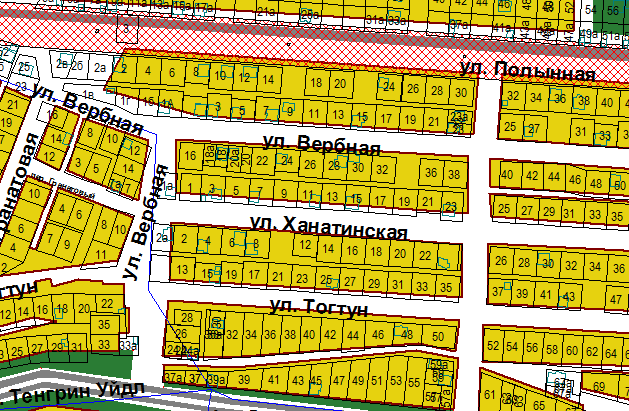 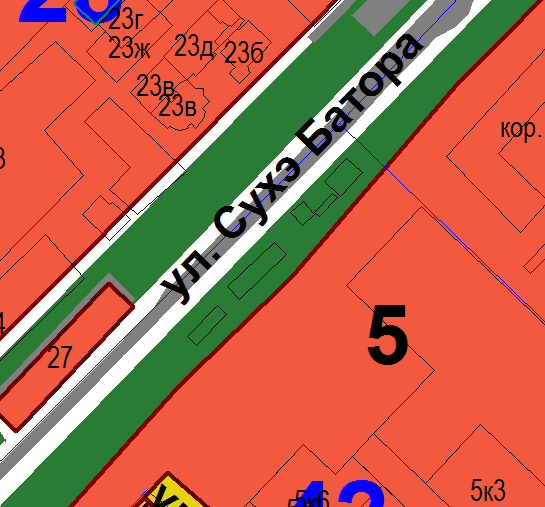 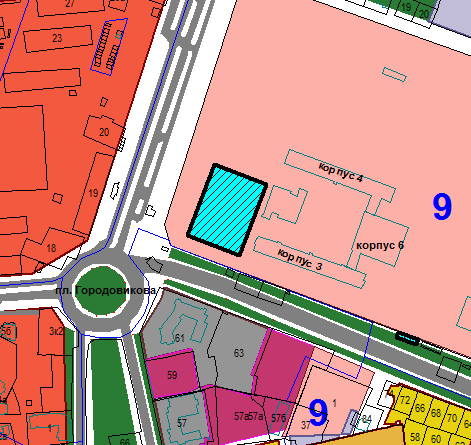 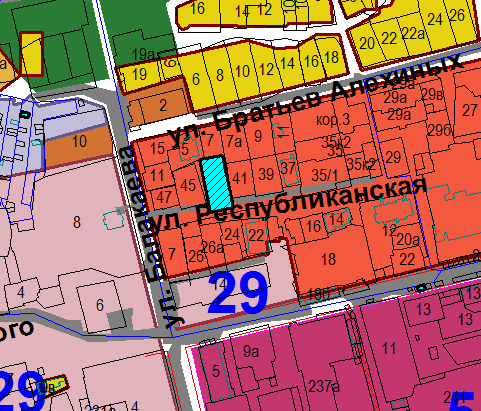 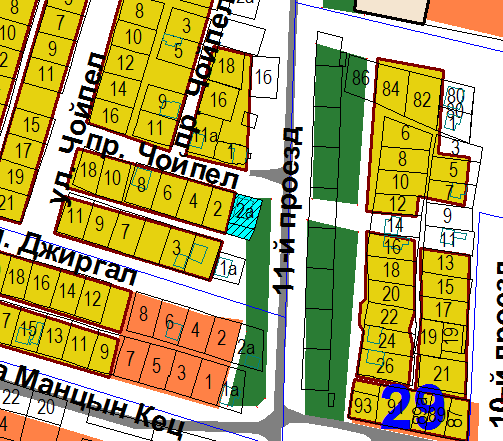 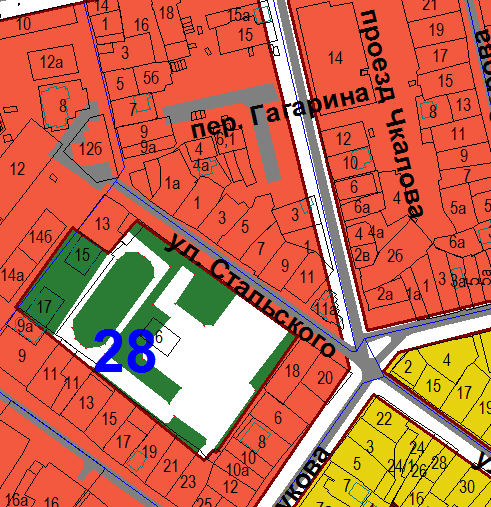 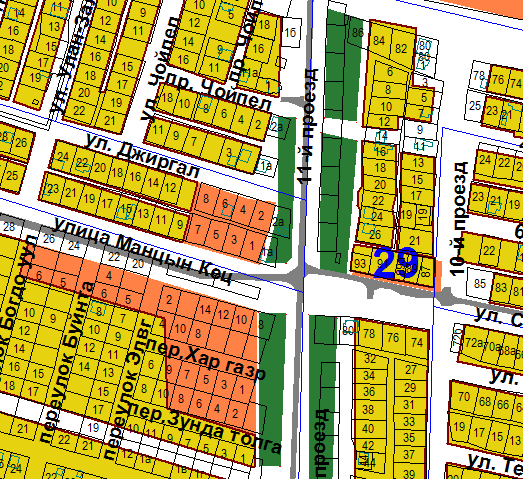 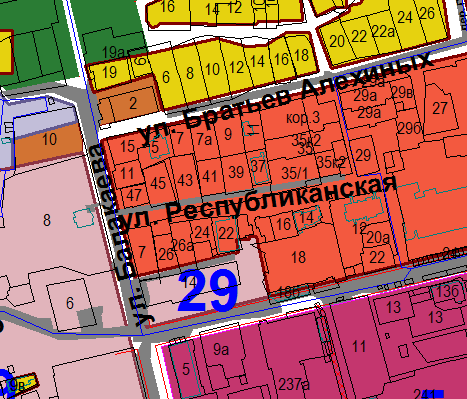 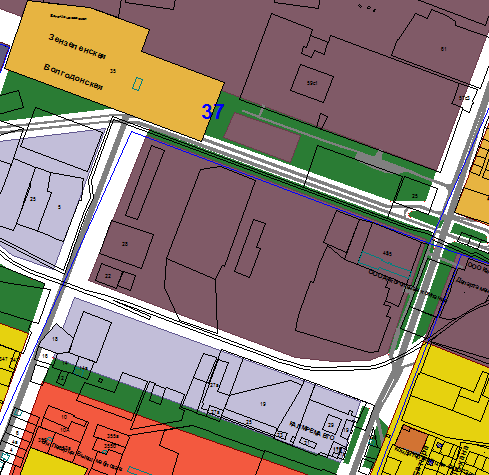 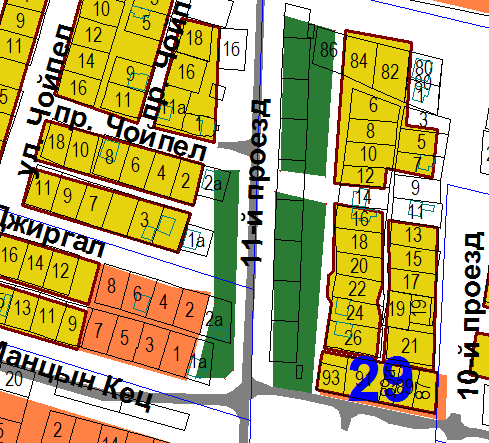 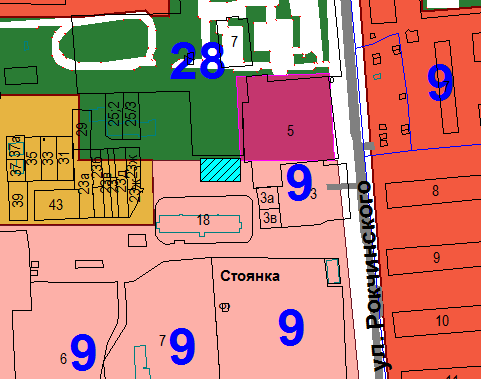 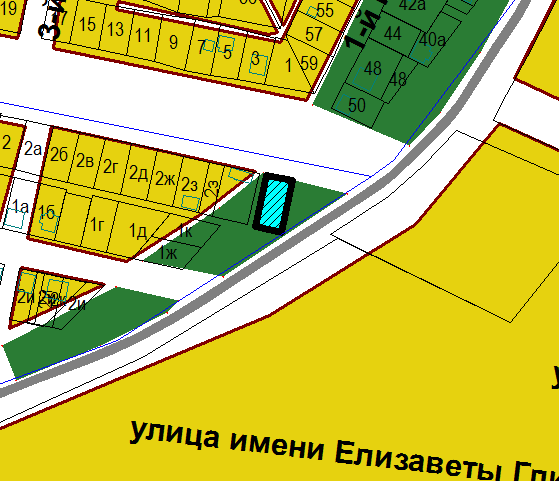 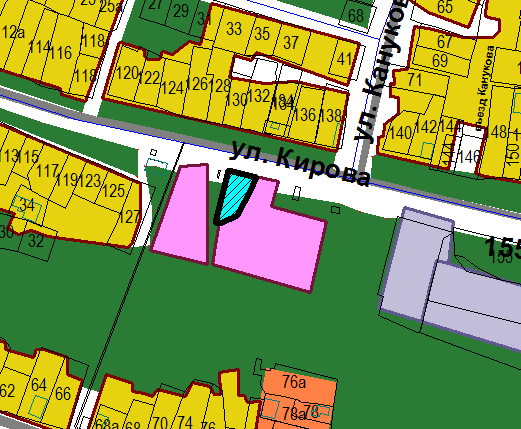 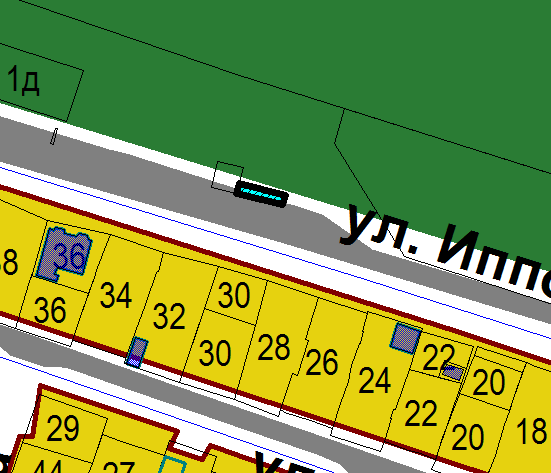 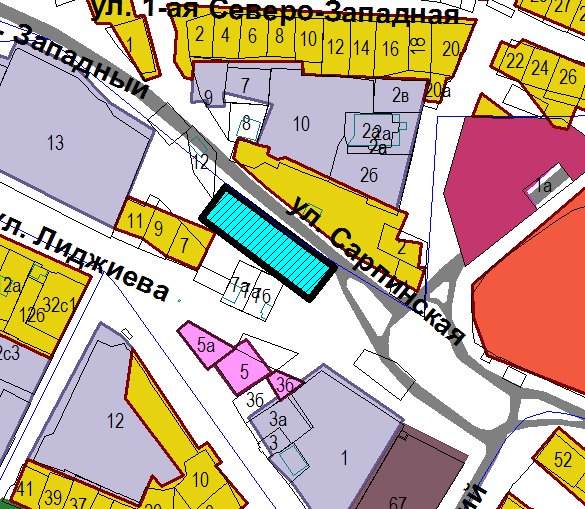 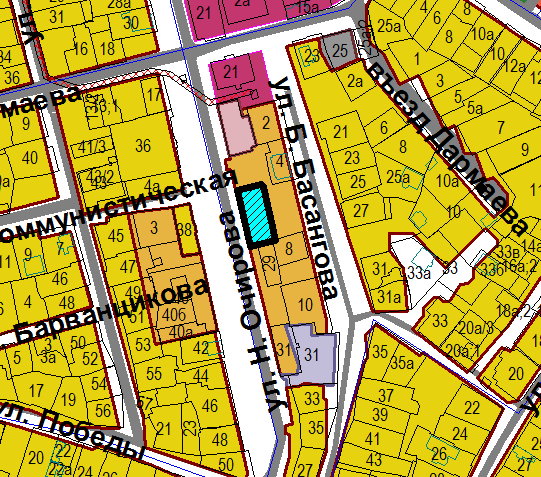 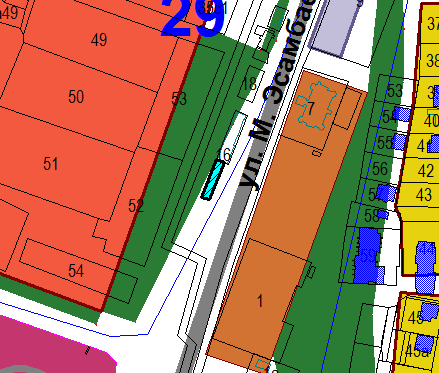 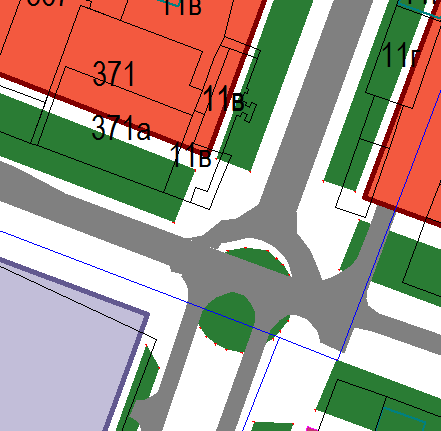 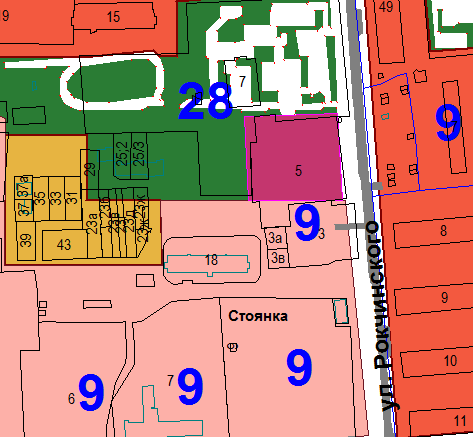 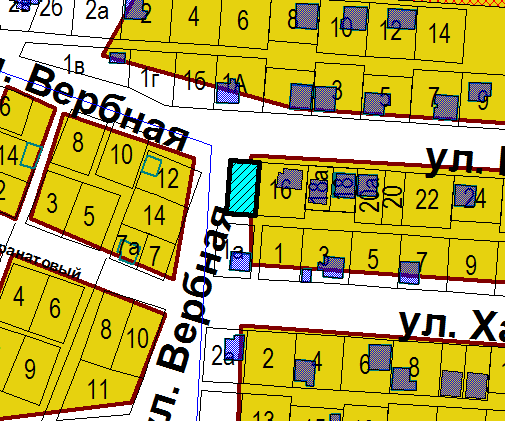 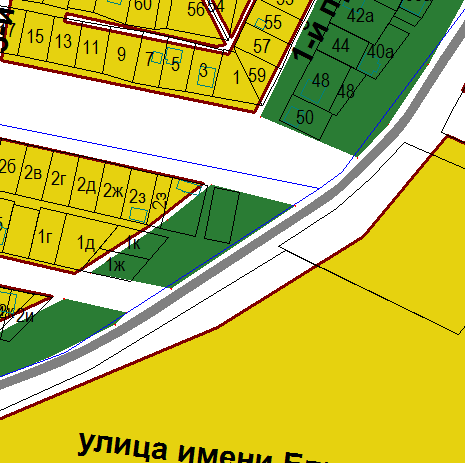 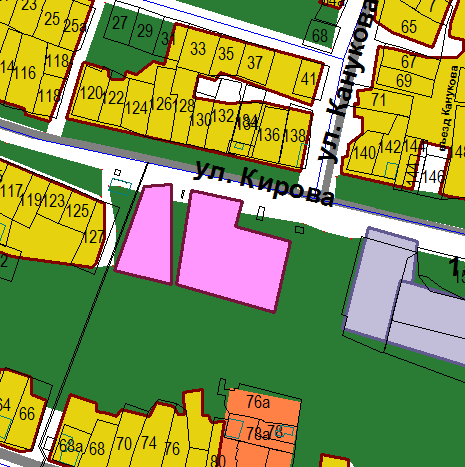 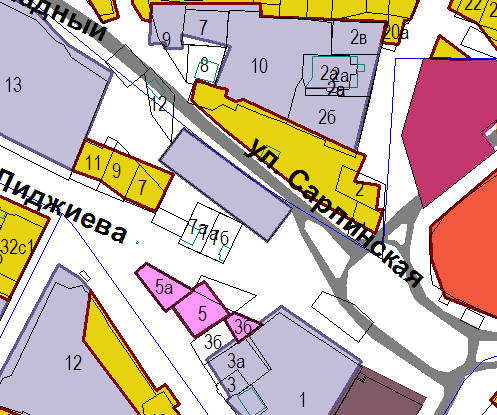 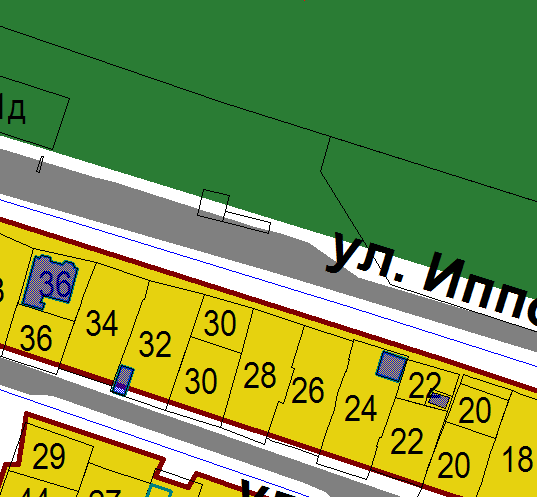 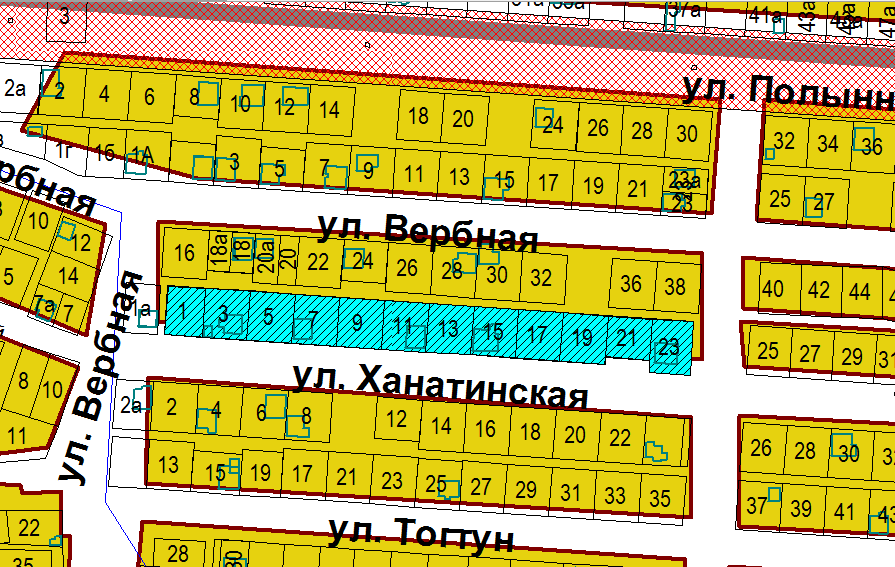 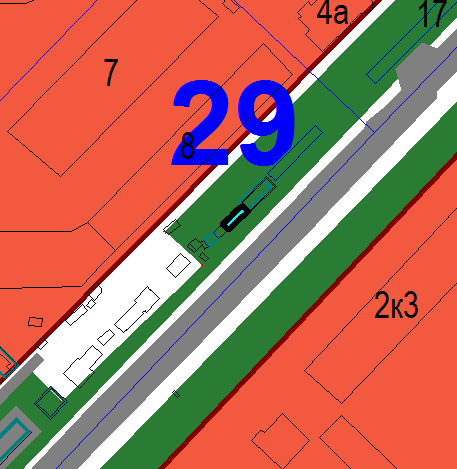 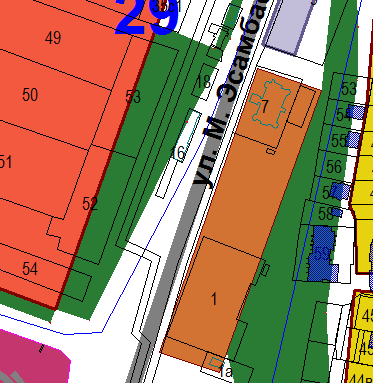 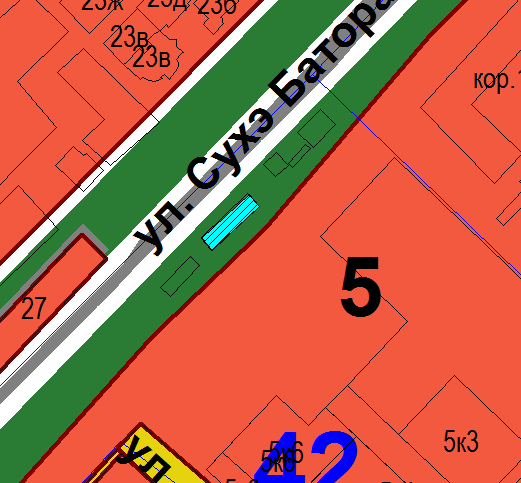 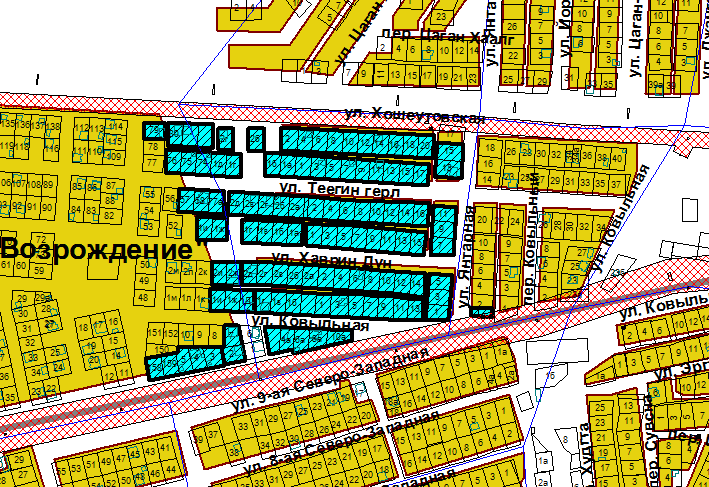 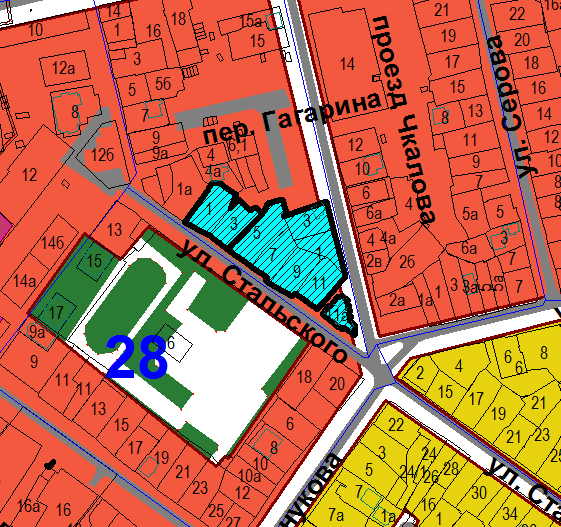 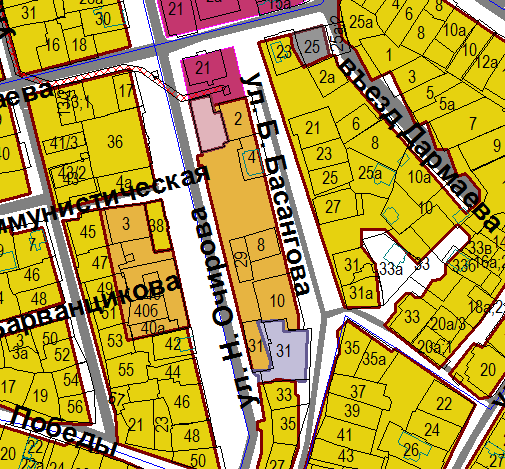 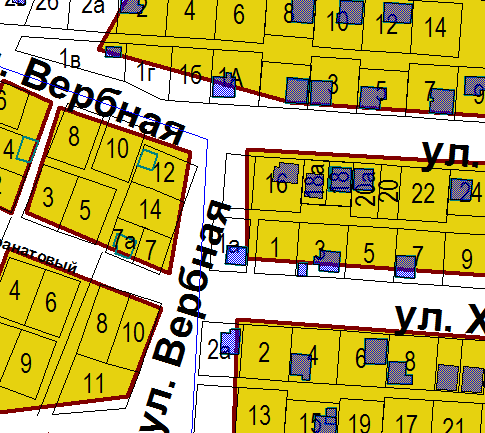 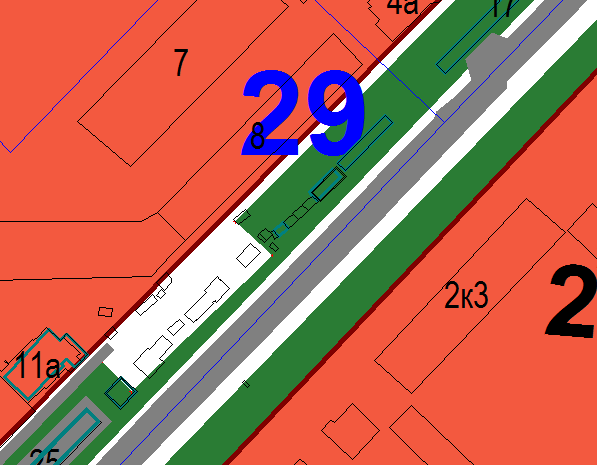 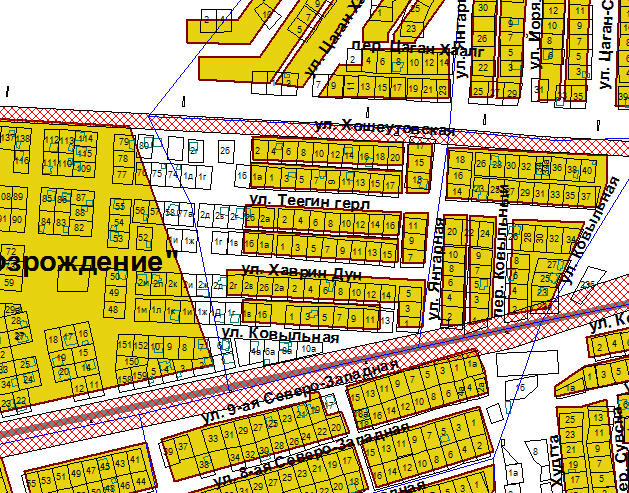 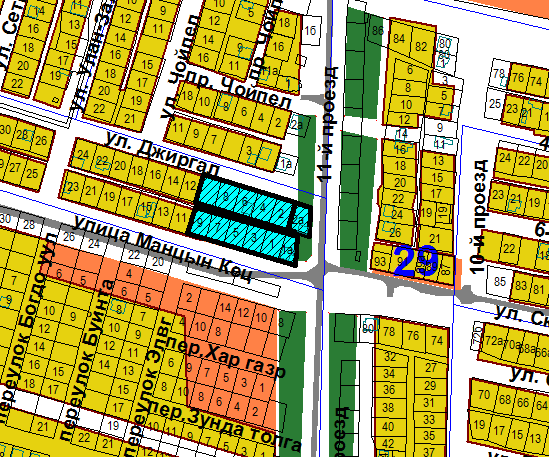 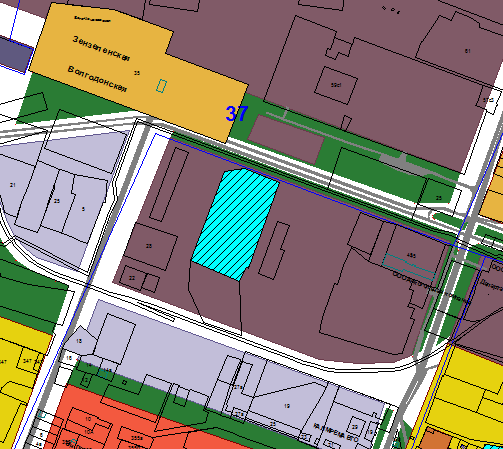 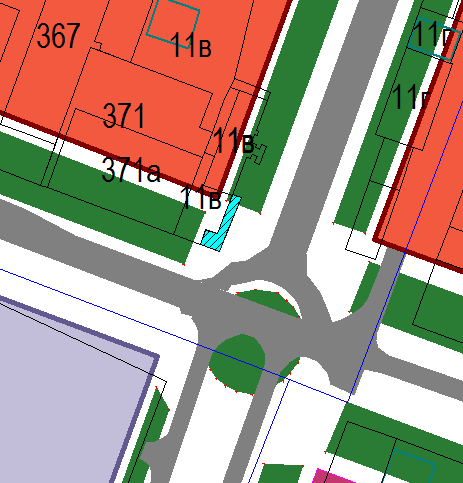 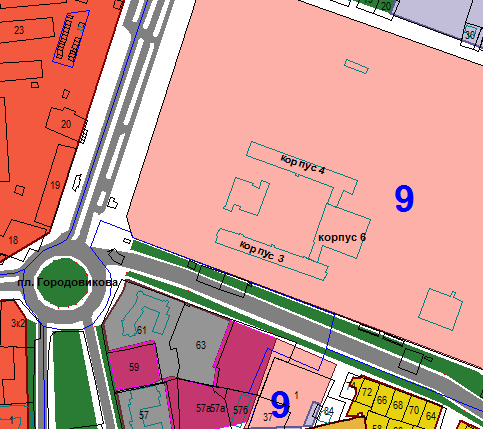 